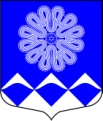 РОССИЙСКАЯ ФЕДЕРАЦИЯАДМИНИСТРАЦИЯ МУНИЦИПАЛЬНОГО ОБРАЗОВАНИЯПЧЕВСКОЕ СЕЛЬСКОЕ ПОСЕЛЕНИЕКИРИШСКОГО МУНИЦИПАЛЬНОГО РАЙОНАЛЕНИНГРАДСКОЙ ОБЛАСТИРАСПОРЯЖЕНИЕ от  28 марта 2017 года                                                                                                 № 84-р д. Пчева О возложении обязанностейВ целях реализации требований Федерального закона Российской Федерации от 02.03.2007 № 25-ФЗ «О муниципальной службе в Российской Федерации», в соответствии с распоряжением Правительства Российской Федерации от 28.12.2016 № 2867-р:Возложить обязанность за сбор сведений об адресах и (или) страниц сайтов в информационно-телекоммуникационной сети «Интернет», на которых гражданин, претендующий на замещение должности муниципальной службы, муниципальный служащий размещали общедоступную информацию, а также данные, позволяющие их идентифицировать, на специалиста 1 категории по кадровым вопросам администрации Пчевского сельского поселения согласно приложению.Специалисту 1 категории по кадровым вопросам администрации Пчевского сельского поселения в срок до 29.03.2017 ознакомить с настоящим распоряжением муниципальных служащих администрации Пчевского сельского поселения персонально под подпись.Контроль   за исполнением настоящего  распоряжения возложить на  Д.Н. Левашова, главу администрации Пчевского сельского поселения.Ознакомлены:Я.А. Безверхняя __________________Б.Б. Гласман       __________________С.В. Данилова    __________________Е.А. Егорина      __________________ О.Н. Зюхина       __________________Н.С. Колобова    __________________Д.Н. Левашов      __________________И.о.главы администрации                                                                   О.Н. ЗюхинаРазослано: в дело-2, прокуратура, отел кадровПриложение к распоряжению от  28.03.2017 № 84-р Утвержденараспоряжением ПравительстваРоссийской Федерацииот 28 декабря . № 2867-рФОРМАпредставления сведений об адресах сайтов и (или) страницсайтов в информационно-телекоммуникационной сети "Интернет",на которых государственным гражданским служащим или муниципальнымслужащим, гражданином Российской Федерации, претендующимна замещение должности государственной гражданской службыРоссийской Федерации или муниципальной службы, размещалисьобщедоступная информация, а также данные,позволяющие его идентифицироватьЯ, ___________________________________________________________________________(фамилия, имя, отчество, дата рождения,_____________________________________________________________________________серия и номер паспорта, дата выдачи и орган, выдавший паспорт,_____________________________________________________________________________,          должность, замещаемая государственным гражданским служащим или муниципальным служащим,                   или должность, на замещение которой претендует гражданин Российской Федерации)сообщаю о размещении мною за отчетный период с 1 января 20___г. по 31 декабря 20___г. 
в информационно-телекоммуникационной сети "Интернет" общедоступной информации, 
а также данных, позволяющих меня идентифицировать:Достоверность настоящих сведений подтверждаю."___" __________ 20___ г.                   _____________________________________________                                                                                                                       (подпись государственного гражданского служащего или муниципального служащего гражданина                                                                                                                              Российской Федерации, претендующего на замещение должности государственной гражданской                                службы Российской Федерации или муниципальной службы)___________________________________________________________________________(Ф.И.О. и подпись лица, принявшего сведения)№ппАдрес сайта и (или) страницы сайта в информационно-телекоммуникационной сети "Интернет"12345